Asset Ordering, Delivery and TrackingShowing changes from Feb 21, 2019 Contents
1	Introduction	11.1	Overview	11.2	Document Organization	21.3	Document Notation and Conventions	31.3.1	XML Conventions	31.3.2	General Notes	41.4	Normative References	51.5	Informative References	51.6	Best Practices for Maximum Compatibility	52	General Types Encoding	72.1	Attribute Groups	72.1.1	RangeAttributes	72.2	Simple Types	72.3	Message and Terms Types	72.3.1	DeliverySource-type and DeliveryReverseSource-type	72.3.2	DeliveryTerms-type	82.3.3	DeliveryHandling-type	102.3.4	DeliveryInstructions-type	102.3.5	DeliveryParams-type	102.3.6	DeliveryIdentification-type	112.4	Types that reference objects directly	122.4.1	DeliveryObjectReference-type	122.5	Technical Characteristics	142.5.1	Interpretation of terms within Technical Attributes	142.5.2	TechAudio-type	152.5.3	TechVideo-type	162.5.4	TechSubtitle-type	192.5.5	TechCard-type	202.5.6	DeliveryImage-type	212.5.7	TechMetadata-type	222.5.8	TechContainer-type	233	Content Delivery Requirements	243.1	Requirements Structure	243.1.1	Scope	243.1.2	Profiles	253.1.3	Profile Examples	263.2	DeliveryRequirement-type	283.3	CategoryRules-type	293.3.1	TerritoryRules-type	303.3.2	Language Rules	303.3.3	Rating Rules	324	Profiles	334.1	Administrative Profile	334.2	Product Profiles	334.2.1	Profiles-type	334.2.2	ProductProfile-type	344.2.3	ProductProfileInfo-type	344.2.4	ProductPromotional-type	354.2.5	ProductSupplemental-type	354.3	Artwork Profiles	354.3.1	ArtworkProfile-type	364.3.2	ArtworkImage-type	364.4	Technical Profiles	374.4.1	TechnicalProfile-type	385	Asset Order	405.1	AssetOrder-type	405.1.1	AssetOrderObject-type	405.1.2	AssetOrderTerms-type	416	Asset Availability (ASM)	426.1	AssetAvailability-type	426.1.1	AssetAvailabilityObject-type	437	QC Report	457.1	QCReport-type	457.1.1	QCError-type	467.1.2	QCErrorDescription-type	467.1.3	QCCategoryError-type	478	Product Status	518.1	Asset Status	528.1.1	Progress Codes	538.2	Logs	538.2.1	ProductLog-type	538.2.2	ProductLogEvent-type	539	NOTES	55
This work is licensed under a Creative Commons Attribution 3.0 Unported License.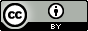 NOTE: No effort is being made by the Motion Picture Laboratories to in any way obligate any market participant to adhere to Common Metadata. Whether to adopt the Common Metadata in whole or in part is left entirely to the individual discretion of individual market participants, using their own independent business judgment. Moreover, Motion Picture Laboratories disclaims any warranty or representation as to the suitability of the Common Metadata for any purpose, and any liability for any damages or other harm you may incur as a result of subscribing to this Common Metadata.
Revision HistoryIntroductionThis document defined data used in the delivery of assets, within the MovieLabs Digital Distribution Framework (MDDF).  The following illustration shows the MDDF flow, with Asset Ordering and Delivery data shown in purple.This specification is designed to work with other MDDF specifications or with proprietary/legacy specifications.  Overview The Asset Ordering and Delivery Process is addressed in three partsRights Management – Generation and delivery of Avails or Title ListAsset Planning – All processes associated with determining which assets (audio, video, subtitles, artwork, metadata, etc.) will be deliveredAsset Delivery – Processes associated with the delivery of assetsThese are illustrated in Figure 1 below.The Rights Management process is covered by Avails and is not further discussed in this document. See www.movielabs.com/md/avails for more information.Asset Planning is further divided into asset policies that span Avails, and Avail-specific or titles-specific asset selection.  Asset policies are captured in “Content Delivery Requirements”.  Avail or title-specific requests are included in Avail Confirmations, Asset Orders, and Asset .Asset Delivery has several parts including a Media Manifest Core (MMC) delivery spec, the assets themselves, QC failure reports that document issues, and Asset Status information.  MMC is documented elsewhere (www.movielabs.com/md/mmc), and this specification is neutral to assets delivered—we attempt to support almost any format.  This specification documents the QC failure reports and Asset Status data.Figure 1: Asset Distribution WorkflowDocument OrganizationThis document is organized as follows:Introduction—Provides background, scope and conventionsGeneral Types EncodingContent Delivery RequirementsProfilesAsset Planning and DeliveryAsset OrderAsset QC Fail ReportAsset StatusDocument Notation and ConventionsAs a general guideline, the key words “MUST”, “MUST NOT”, “REQUIRED”, “SHALL”, “SHALL NOT”, “SHOULD”, “SHOULD NOT”, “RECOMMENDED”, “MAY”, and “OPTIONAL” in this document are to be interpreted as described in [RFC2119]. That is: “MUST”, “REQUIRED” or “SHALL”, mean that the definition is an absolute requirement of the specification.“MUST NOT” or “SHALL NOT” means that the definition is an absolute prohibition of the specification. “SHOULD” or “RECOMMENDED” mean that there may be valid reasons to ignore a particular item, but the full implications must be understood and carefully weighed before choosing a different course.“SHOULD NOT” or “NOT RECOMMENDED” mean that there may be valid reasons when the particular behavior is acceptable, but the full implications should be understood and the case carefully weighed before implementing any behavior described with this label.“MAY” or “OPTIONAL” mean the item is truly optional, however a preferred implementation may be specified for OPTIONAL features to improve interoperability.Terms defined to have a specific meaning within this specification will be capitalized, e.g. “Track”, and should be interpreted with their general meaning if not capitalized.Normative key words are written in all caps, e.g. “SHALL”.Normative requirements need not use the formal language above.XML ConventionsXML is used extensively in this document to describe data.  It does not necessarily imply that actual data exchanged will be in XML.  For example, JSON may be used equivalently.  This document uses tables to define XML structure.  These tables may combine multiple elements and attributes in a single table.  Although this does not align with schema structure, it is much more readable and hence easier to review and to implement.  Although the tables are less exact than XSD, the tables should not conflict with the schema.  Such contradictions should be noted as errors and corrected.Naming ConventionsThis section describes naming conventions for Common Metadata XML attributes, element and other named entities.  The conventions are as follows:Names use initial caps, as in InitialCaps.Elements begin with a capital letter, as in InitialCapitalElement.Attributes begin with a lowercase letter, as in initiaLowercaseAttribute.XML structures are formatted as Courier New, such as md:id-typeNames of both simple and complex types are followed with “-type”Structure of Element TableEach section begins with an information introduction.  For example, “The Bin Element describes the unique case information assigned to the notice.”This is followed by a table with the following structure.The headings are Element—the name of the element.Attribute—the name of the attributeDefinition—a descriptive definition. The definition may define conditions of usage or other constraints.Value—the format of the attribute or element.  Value may be an XML type (e.g., “string”) or a reference to another element description (e.g., “See Bar Element”).  Annotations for limits or enumerations may be included (e.g.,” int [0..100]” to indicate an XML xs:int type with an accepted range from 1 to 100 inclusively)Card—cardinality of the element.  If blank, then it is 1.  Other typical values are 0..1 (optional), 1..n and 0..n.The first row of the table after the header is the element being defined.  This is immediately followed by attributes of this element, if any.  Subsequent rows are child elements and their attributes.  All child elements (i.e., those that are direct descendants) are included in the table.  Simple child elements may be fully defined here (e.g., “Title”, “  ”, “Title of work”, “xs:string”), or described fully elsewhere (“POC”, “ ”, “Person to contact in case there is a problem”, “md:ContactInfo-type”).  In this example, if POC was to be defined by a complex type defined as md:ContactInfo-type.  Attributes immediately follow the containing element.Accompanying the table is as much normative explanation as appropriate to fully define the element, and potentially examples for clarity. Examples and other informative descriptive text may follow.  XML examples are included toward the end of the document and the referenced web sites. General NotesAll required elements and attributes must be included.When enumerations are provided in the form ‘enumeration’, the quotation marks (‘’) should not be included. UTF-8 [RFC3629] encoding shall be used when ISO/IEC 10646 (Universal Character Set) encoding is required.Normative References[Avails] Content Availability Metadata, TR-META-AVAIL, http://www.movielabs.com/md/avails [CM] Common Metadata, TR-META-CM, http://www.movielabs.com/md/md [CMM] Common Media Manifest Metadata, TR-META-MMM, http://www.movielabs.com/md/manifest [MEC] Media Entertainment Core, TR-META-MEC, , http://www.movielabs.com/md/mec/ [EIDR] Entertainment Identifier Registry (EIDR), http://eidr.org/resources/ [QCVocab] Quality Control (QC) Vocabulary, http://www.movielabs.com/md/qcvocabulary [TR-META-CR] Common Metadata Content Ratings. www.movielabs.com/md/ratings. Note that a specific version is not referenced as it is intended that the latest version will be used.  Referencing specifications may selection a specific version of the referenced document.[TR-META-RS] Common Metadata Ratings Schema Definition, TR-META-RS, January 3, 2014, http://www.movielabs.com/md/ratings/doc.html  [XML]	“XML Schema Part 1: Structures”, Henry S. Thompson, David Beech, Murray Maloney, Noah Mendelsohn, W3C Recommendation 28 October 2004, http://www.w3.org/TR/xmlschema-1/ and “XML Schema Part 2: Datatypes”, Paul Biron and Ashok Malhotra, W3C Recommendation 28 October 2004, http://www.w3.org/TR/xmlschema-2/ Informative ReferencesBest Practices for Maximum CompatibilityMetadata typically evolves with the addition of new elements, attributes and vocabularies.  Existing applications should be capable of accepting metadata, even though there might be more data than expected.  Strict XML validation precludes an orderly evolution and can be counterproductive to the flexibility needed in real implementations.Metadata specifications and schema updates are designed to support backwards compatibility.  For example, element and attributes can be added, but required elements are not removed; or more generally ordinality of elements and attributes can be widened but not narrowed. Values are not changed in either syntax or semantics.  Therefore, we strongly encourage implementations to either be diligent in tracking to the latest version, or follow the backwards compatibility rules provided here.An XML document is considered compatible if its structure does not preclude the extraction of data from the document. For example, a document with additional elements and attributes do not preclude schema parsing and data extraction.Do not reject compatible XML documents, unless they fail schema validation against the definition for an exact version/namespace match.Extract data from compatible XML documents whenever possibleIt is allowable to ignore elements and attributes whose presence is not allowed in the specification and schema versions against which the implementation was built. For example, if the original schema allows one instance and three instances are found, the 2nd and 3rd instance may be ignored.We will try to update metadata definitions such that following these rules work consistently over time.  Sometimes, changes must be made that are not always backwards compatible, so we will do our best to note these.General Types EncodingAttribute GroupsRangeAttributesRangeCondition defines the range of acceptable technical parameters. RangeCondition is an xs:string and typically an attribute (@rangeCondition). When values are expressed, Acceptable values for @rangeCondition are as follows‘min’ – Represents minimum requirement.  If numeric, lower values are not accepted.‘max’ – Represents the maximum acceptable value.  If numeric, higher values are not accepted.‘preferred’ – Represents preferred condition or value.  ‘acceptable’ – Represents a condition or value that is acceptable but not desired.  There may be negative consequences of using this condition, such as lower quality.Simple TypesCurrently, there are no Simple Types in this schema.Message and Terms TypesDeliverySource-type and DeliveryReverseSource-typeDeliverySource-type and DeliveryReverseSource-type provides information about who provided the request, the former from studio to retailer, the latter from retailer to studio (reverse channel).  This can include both the Service Provider who generated the document as well as the studio/retailer(s) for whom the document was prepared.  This construct is useful to avoid ambiguity when requests come from service providers.If requests are made on behalf of multiple retailers or storefronts, multiple Retail instances can be included.DeliveryTerms-typeTerms allows arbitrary terms to be specified. The precise interpretation is subject to the mutual agreement of parties involved, although guidance is provided within.Each term is a name/value pair with the name expressed as termName and the value expressed as one of Money, Event, Duration or text depending on the data contained within the term.  If data cannot be otherwise expressed, the any##other element can be used.  Note that this object is based on Avails Terms.  Syntax and semantics are intended to be identical. However, to avoid the need to reference the Avails schema, this complex type is repeated here.  The Term specified is indicated by termName with the following conditions.  Only one instance of each term may be included unless otherwise specified.Following is a Terms template.  Values may be filled in here, or in Best Practices.DeliveryHandling-typeDeliveryInstructions-typeDeliveryInstructions-type extends DeliveryHandling-type to include OrderID.  This is for cases where an order applies.  Note that not all uses of DeliveryHandling-type apply to an Order (e.g., Avails-related requests).DeliveryParams-typeDeliveryParams-type includes delivery parameters that are common across media types, metadata, promotional, supplemental and other materials.LeadTime is expressed as a negative duration for deliverables that occur prior to the window (the typical case).  durationIsTarget indicate that LeadTime are aspirational.  The degree to which this must be honored is subject to bilateral service level agreements.Priority is specified relative to a given DueDate.  Note that processing of Priority will require Best Practices that define factors to optimize when prioritizing deliveries of different types across different dates (i.e., factoring in urgency versus importance).  Types that reference objects directlyDeliveryObjectReference-typeDeliveryTrackID-typeAllows tracks to be referencedDeliveryIMFRef-typeReferences UUIDs for IMF CPLs, OPLs and virtual tracks.NOTE: This object may need to be extended to reference other components of an IMF, particularly individual files.  This specificity might be needed to more granularly request components or to report errors with more specificity. Technical CharacteristicsThe TechCharacteristics-type defines a set of technical characteristics that can be used to define content characteristics or to refer to content by its characteristics.Interpretation of terms within Technical AttributesTechnical Attributes contain parameters that correspond with technical characteristics of media files.  Most of these correspond with technical values in Common Metadata [CM].  The full definitions are found in the referenced sections of Common Metadata.When Type includes the note “Incl. @rangeCondition” then the type as defined in [CM] is extended to include an @rangeCondition attribute.When a term is absent, there are no constraints.  For example, if MaxFileSize is not specified, there are no limits on size. If Compliance is absent, there are no additional Compliance constraints.  Generally speaking, only constrained parameters should be included.  This makes the profile shorter and less complicated.When a term is present, interpretation depends on the value of @rangeCondition.  When @rangeCondition is ‘preferred’, that is a suggestion, not a hard requirement.For numeric values, elements values can be provided with @rangeCondition of  ‘min’ and/or ‘max’.  Values are inclusive.    It is allowed to specify either or both of ‘min’ or ‘max’.  With both are specified, media characteristic must fall within that limit (inclusive). When only a ‘min’ value is included, there is a fixed minimum but no maximum.  With only a ‘max’ value is provided there is a fixed maximum with no minimum.  There can be at most one ‘min’ value and one ‘max’ value.For numeric values, any value with @rangeCondition of ‘preferred’ must be <= a ‘max’ value and >= a ‘min’ value.   ‘min’ values must be <= ‘max’ values.  At most one ‘min’ and one ‘max’ may be included.  There is no limit on ‘preferred’ values.  For example, 48kHz and 44.1kHz may both be ‘preferred’ values.Non-numeric values may not have @rangeCondition = ‘max’ or ‘min’.  This might be tempting for values such coded profiles, but it can sometimes be ambiguous.TechAudio-typeReferences to Common Metadata types in this section refer to object in DigitalAssetImageData-type, as defined in [CM] section 5.2.3, with the same name.  . TechVideo-typeReferences to Common Metadata types in this section refer to object in DigitalAssetVideoData-type, as defined in [CM] section 5.2.4, with the same name.  There are many definitions of terms like “semi-textless” based on what texted elements are allowed.  The intent is to define what text elements are allowed in the video or need to be removed.  For this purpose, we define text in terms of the followingTitles – opening and closingCredits – opening and closing creditsScene Setting – Scene setting text such as location or timeForced narrative – Forced subtitlesPhotographic – Any text captured in a scene during production, such as billboards and street signs.  Does not include VFX or animation-produced text. Production text is assumed to be part of the video, and is not considered in the context of texted or textless masters.   MasterText is encoded as follows.  Note that most profiles prefer texted and/or semi-textless masters.TechVideoFrame-typeReferences to Common Metadata types in this section refer to object in DigitalAssetVideoPicture-type, as defined in [CM] section 5.2.6, with the same name.  TechVideoColor-typeReferences to Common Metadata types in this section refer to object in DigitalAssetVideoPicture-type, as defined in [CM] section 5.2.6, with the same name.  TechVideoNextGen-typeReferences to Common Metadata types in this section refer to object in DigitalAssetVideoPicture-type, as defined in [CM] section 5.2.6, with the same name.  TechSubtitle-typeReferences to Common Metadata types in this section refer to object in DigitalAssetSubtitleData-type, as defined in [CM] section 5.2.7, with the same name.  TechCard-typeTechnical description for card, such as dub cards.DeliveryImage-typeThis object defines image technical characteristics.  A set of image characteristics is called an Image Profile.  References to Common Metadata types in this section refer to object in DigitalAssetImageData-type, as defined in [CM] section 5.2.8, with the same name.  Pixels are assumed to be square.  The image profile may be given a name in @imageProfileName.  If this name is absent, it is assumed that all images will conform to this profile.  Otherwise, artwork definitions must reference a named profile.TechMetadata-typeEncoding is can be encoded with any value recognized by the recipient.  However, Media Entertainment Core must be encoded as ‘MEC’.  minVersion and maxVersion indicate the version of that metadata type.  For example, if any version of MEC 2.5 and beyond is acceptable, minVersion should be ‘2.5’.TechContainer-typeReferences to Common Metadata types in this section refer to object in ContainerMetadataData-type, as defined in [CM] section 6.2, with the same name.  Content Delivery Requirements Requirements StructureThere are two parts to defining requirements:  Scope (where the requirements apply) and Profiles (structured requirements).ScopeScope defines where and when Profiles apply.  Scope further divides into Territory and Category (TV, movies, etc.).  Territory is pretty straightforward.  If the scope is worldwide, requirements apply everywhere, except where territory requirements are specified.  This is an object model, where territories inherit the properties of the world, except where exceptions exist.  There are specific rules that dictate what is inherited and what is not. {TBD}Category defines what type of content, storefront, license model or other contextual parameter determines what rules apply.  Like Region, Category is an object model where specifics inherit from  parent.  For example, there could be a Category for TV and subcategory for Next-Day TV.  Next-Day TV inherits most of its requirements (e.g., required artwork) from TV, but has different delivery timeframes.Although inheritance can, at first, be daunting this is very much how people refer to content delivery requirements on paper.This model is illustrated in the following figure.  Profile Definitions define the Profiles for application within categories and territories.  Category Defaults are the default profiles for the category.  Territory Defaults are the defaults for profiles, within the Category.  External to CDR are default Avail values (e.g., what languages are licensed by default within a territory).  These Avail Defaults can be combined with an Avail for a Complete Avail (i.e., all the blanks filled in).  Finally, all this information is combined to determine which assets apply.Not shown in this illustration are Administrative Profiles.Note that an earlier version of this specification included Language Profiles along with the others. It was determined that these are better handled in Avail Defaults.  However, use cases might be discovered that will be best served by the inclusion of Language Profiles.ProfilesA Profile describes requirements for some specific delivery.  It takes several Profiles to fully describe a delivery.Consider artwork for TV.  It requires a collection of images with a particular aspect ratio and resolution; each with its own ‘purpose’.  These are called Artwork Profiles. However, each image must comply with technical requirements such as encoding (JPEG, GIF, PNG), color encoding, maximum file size, and so forth.  As all artwork images comply with a relatively small number of image specs, we have we have Image Profiles.  Artwork Profiles simply refer to the applicable Image Profile.  Profiles come in the following categoriesAdmin Profiles – Administrative rules such as lead timesLanguage Profiles – Rules about localization, subs and dubs, and other language requirements as they apply to a territoryArtwork Profiles – Sets of artwork, including resolutions, purpose, etc. [safe area?]Product Profiles – Definition of product-related deliverables, such as features, trailers, artwork, and bonusTechnical Profiles – Audio, video, image, subtitle, and other digital asset technical descriptionsProduct ProfilesA Product Profile defines requirements for Feature (main feature), Promotional (ads, such as trailers) and Supplemental (bonus/extras/VAM).  Each of these can have their own content requirements covering technical requirements, artwork, metadata and parameters specific to the type.One would generally expect to have distinct Product Profiles for movies and TV.  One could additionally have Product Profiles for deep catalog or tentpole titles.  For example, deep catalog might have relaxed technical requirements. Tentpole titles might have additional expectations on artwork, trailers (Promotional) or bonus (Supplemental).Admin ProfilesAdmin profiles address logistics issues such as lead time and priority.  This sets general rules about delivery.Language ProfilesLanguage Profiles describe localization, including what artwork, metadata, audio, localized video, and other materials must be provided.Language Profile is designed to provide defaults for information that would be found in EMA Avails [Avails].  Information in the Language Profile can be mapped directly to AllowedLanguages, AssetLanguage, LocalizationType, and RequiredFulfillmentLanguages.Artwork ProfilesEach retail user interface has its own artwork requirements.  Typically, there is a set of images for any given application.  For example, movies might require 0.73 aspect ratio key art, while TV requires square key art.  However, there can be more specific requirements, such as artwork for premium movies versus artwork for deep catalog movies.Artwork Profiles are created for each set of images, each with a specific purpose (e.g., “cover1” or “hero2”).  Purposes can correspond with MEC’s LocalizedInfo/ArtReference/@purpose, so when artwork is delivered you know exactly what you’re getting. Image encoding (e.g., GIF/JPG/PNG, color space, etc.) is distinct from the Artwork Profile.Technical ProfilesThe following Technical Profiles are providedAudioVideoSubtitleImageCardsMetadataContainerProfile ExamplesTechnical ProfileThe following illustrates potential Technical Profiles.  These profiles are described rather than encoded in XML.  Many details are omitted for brevity.Following are example video profiles:Following are example audio profilesGiven these Audio and Video Profiles, a Technical Profile might look like the following.  It references the other profiles.  Note that an actual package definition would also reference subtitles.  [[CHS NOTE TO SELF: Can we define all this as a Container, then just reference Containers from a Package.  OR, do we need to map individual objects into a container.How about this: Technical Profiles are collected into a ContainerProduct Profiles are collected into PackagesProfiles in Packages reference Containers (e.g., feature references a package, promotional references a package, etc.)Profiles probably need to reference Artwork and MetadataPackage  
       Feature/Promotional/Supplemental 
        {Metadata + Artwork + AV} + {Tech Metadata + Tech Image + Tech Container}  [Can also include Metadatat and Image in Container?] ]]DeliveryRequirement-type DeliveryRequirements-type is the root definition of a ContentDeliveryRequirements element.CategoryRules-typeCategory Rules define the rules for one or more categories (e.g., Movie, TV or Next Day TV), and within that Category Territory Rules. The referenced Product Profile within this object defines the default Product Profile for all territories.  This can be superseded by Product Profile references within a TerritoryRules object.ContentCategory and ContentSubCategory define the scope of the CategoryRules object. When ContentDeliveryRequirements are used in conjunction with EMA Avails, ContentCategory values should correspond with Avails WorkType values.  That allows an unambiguous linkage to Avails.  ContentSubCategory can include values of WorkTypeDetail, values of EMA Avails LicenseTypeDescription (e.g., “Next Day TV” or “POD”), or other values that define handling (e.g., “Priority” and “Library”).TerritoryRules-typeTerritory rules apply across all categories within the territory, except when covered in category rules—category rules take precedence.  -types defines requirements for delivery of ratings related to the content in question.ProfilesA Profile is a collection of requirements.  Currently, we refer toAdministrative Profile – Lead times, priorities, and special instructionsProduct Profiles – Set of Artwork Profiles and Technical Profiles that apply to product category/categories and territory/territories.Artwork Profiles – Sets of artwork types, resolutions, aspect ratios, and other descriptorsTechnical Profiles – Technical requirements about files tracks Once defined, a Profile is used as shorthand for these requirements.  For example, one might have a “Benelux” profile for language requirements for Benelux countries, and an “HDR” profile for minimum HDR requirements.Profiles can be referenced both as requirements and as part of deliveries.  That is, a Content Delivery Requirements (CDR) document might define an “HDR” profile, an MMC delivery might refer to the assets as fulfilling part of the “HDR” Profile; and, an Asset  might indicate the “HDR” Profile has not yet been delivered.Administrative ProfileProduct ProfilesProduct Profiles are collections of Artwork and Technical Profiles.  The Profiles-type complex type contains Product Profiles and their subordinate Artwork and Product Profiles.  Only Product Profiles are referenced externally to the Profiles object.Profiles-typeProductProfile-typeThis type defines a single Product ProfileProductProfileInfo-typeThis type is the base type for Product Profiles.  It contains data that is in all Product Profiles.ProductPromotional-typeProduct Profile information for promotional material, such as trailers and teasers.ProductSupplemental-typeSupplementary material is any audiovisual, gallery, game, app, or other content that supplements the feature.  Also referred to as Bonus and VAM (value added material).Artwork ProfilesThis type defines a profile images each of which constitute artwork serving a ‘purpose’.  Typically, that purpose, defined in @purpose, corresponds with [CM] LocalizedInfo/ArtReference/@purpose.An instance is included for each combination of @purpose and @imageProfileName.  If @imageProfileName is absent, the default Image Profile is used.  If there is only one TechImage-type/ImageProfile, it is the default.  ImageProfile/@default = ‘true’, it is the default. ArtworkProfile-typeWhen multiple instances of Aspect or Resolution are provided, each of those is required.  Aspect should not be included for the same image.  ArtworkImage-typeTextLocalization indicates options for image text.  Encoding includes‘textfree’ – text is not allowed on the image ‘localized’ – text is allowed, but must be localized. ‘textfree’ images also accepted.‘original’ – original version‘preferred – textfree, localize, or original available image is acceptable.  Generally, in the order of preference is text free or localized, then original, and then other versions.‘any’ – any image localization will do[CHS: Are there other options?  Is this complete?  Should it be checkboxes?]PictureResolution-typeDefines the resolution for an artwork image or video picture in pixels.  If resolution specifies a minimum (i.e. @absolute = ‘false’ or is absent), aspect ratio of width and height is fixed.  That is, they both must scale together to maintain aspect ratio.Technical ProfilesThe Technical Profiles is a collection of audio, video, subtitle, dub card, image, metadata and container profiles.  Each component profile is defined independently so it can be reused across Technical Profiles.The TechnicalProfiles-type defines a set of Technical Profiles (TechProfile).  It relies on TechnicalAtttributes-type for the detailed component profiles (Audio, Video, etc.).TechnicalProfile-typeTechProfile-type defines a single Technical Profile.Technical Profiles are a collection of audio, video, subtitle, card, metadata, image, and container profiles.  These other profiles are included by reference via their Profile names. Each profile name can optionally include a RangeAttrtibutes to indicate whether the referenced profile requirements are hard requirements or desired condition.  Interpretation of Range Attributes is defined in Section 2.1.12.5.1.Asset OrderAn Asset Order defines objects to be delivered.AssetOrder-typeAssetOrderObject-typeAssetOrderObject-type specifies the object to be delivered, and possibly terms specific to that object.AssetOrderTerms-typeStatusCode indicates how the request should be handled.  For example, it could be a request that assets be delivered, it could be a request of estimated delivery, or it could be a request to price the delivery of assets. TBDAsset  (ASM)The Asset  describes the status of asset delivery from the studio to the retailer.  This can include assets in any stage of delivery.  Some conditions includeAssets that have been delivered (retailer perspective on that delivery notwithstanding)Assets that are being preparedAssets that could potentially be provided by request (perhaps with a fee)Note that asset status information is sent in both directions the mirror image of this object is -type sent from the retailer to the studio.-type-typeStatusCode indicates the status of the particular asset.  Values include (TBD)‘available’ – Asset is available, but has not been requested‘processing’ – Asset is being processed for delivery‘delivered’ – Asset has been delivered and considered completed unless recipient indicates otherwise‘rework’ – Being reworked following an QC report‘rejected’ – Asset has been requested, but will not be delivered‘recalled’ – Asset has been delivered, but has a problem and should not be usedQC ReportA Quality Control (QC) report provides information on anomalies associated with deliveries.  This report provides the means to identify issues media, metadata and other files.  In the simplest form, the QC Report can identify the object in question and the convey associated issue.  The QC Report also supports additional data associated with particular media types.  For example, timecode ranges can be conveyed for any audio, video and timed text.For uniformity, errors are reported using the standardized QC Vocabulary found in [QCVocab].QCReport-typeQCError-typeQCError-type says one or more errors apply to one or more assets.  The assets might be implicit (i.e., do not need to be explicitly stated in this object).QCErrorDescription-typeQCError-Desription-type provide information about the error.  ErrorCategory and ErrorTerm are from QC Vocabulary [QCVocab].  In the form of CategorySpecific details on the specific error can be provided.  For example, in anything time-based, start and/or end timecode can be provided.  In video pictures or images a bounding box of the proglem area can be described. In some cases, full QC was not performed on an asset. This can be indicated in FullOrPartialQC.ErrorReference is included to provide a reference to this specific error report.   FullOrPartialQC is encoded as follows [CHS: should this just be a boolean?]‘Full’ – QC was completed‘Partial’ – QC was aborted once error(s) were found.  Additional errors may be present.QCCategoryError-typeThis section contains additional information for errors that are specific to the type of object with an error.  Value depends on the QC Nomenclature Category of the error.Note that definitions are specific to Error Categories (e.g., Video or Audio), and not to specific Error Terms.   It is assumed context is sufficient to interpret term-specific data. If not, Best Practices should be developed and/or notes can be put in the Comments field of the parent object. [NOTE: Additional Categories are being defined (e.g., “Film”).  These will need to be captured here.]QC Utility typesQCTimeRange-typeQCXMLError-typeIndicates where in an XML document the problem exists. XPath defines the object.  Or, if preferred, a line number can reference the object.QCArea-typeArea of image or picture area where problem exists.  If issue is a single pixel, Width and Height should be 1.QCErrorAudio-typeQCErrorVideo-typeQCTimedText-typeQCErrorAvail-typeQCErrorMetadata-typeQCErrorArtwork-typeQCErrorPackage-typeTBDProduct StatusProduct Status provides the means for communicating status at every stage of delivery, from Avails through readiness to deliver content to a consumer.Whether the status is for an Avail/Title List or for assets, there are two parts:  What is the object being reported, and what is the status of that object.  Avails are referenced by ALIDs and TransactionIDs (or AvailIDs).  Assets are referenced by media asset references or file references.ProductStatus-type is the defines the ProductStatus element.Asset StatusProductAssetStatus-type provides status of asset delivery processing.LogsA log provides a history of events.ProductLog-typeA log is an ordered sequence of events.  Log should be ordered from earliest to latest events.ProductLogEvent-type[CHS: Need to enumerate event types.]NOTESMake sure these are addressed:Indication that delivered content isn’t to spec (kind of a waiver).Need an indication of what is missing.  For example, is forced dubs required for video.Ordering something special (e.g., special trailers or artwork)Capacity planning and delivery timing?FlowsStandard delivery flowException flowsVersionDateDescription1.0Original VersionElementAttributeDefinitionValueCard.RangeAttributes-attrrangeConditionRange Condition.  See below.xs:string0..1rangeRankRelative ranking within equal rangteCondition, or if rangeCondition is unspecified.  0 is highest rank.xs:nonNegativeInteger0..1ElementAttributeDefinitionValueCard.DeliverySource-typeServiceProviderService Provider delivering documentmd:OrgName-type0..1PublisherPublisher for whom the document was createdmd:OrgName-type0..nDeliveryContactContact information for this document, typically from a Service Provider.md:ContactInfo-type0..1ElementAttributeDefinitionValueCard.DeliveryReverseSource-typeServiceProviderService Provider delivering documentmd:OrgName-type0..1RetailerRetailer for whom the document was createdmd:OrgName-type0..nDeliveryContactContact information for this document, typically from a Service Provider.md:ContactInfo-type0..1ElementAttributeDefinitionValueCard.DeliveryTerms-typetermNameIdentifies the term.  Enumeration is below.  termName is case insensitive (i.e., case shall be ignored).xs:stringMoneyUsed when termName refers to a term expressed in terms of money.md:Money-type(choice)EventUsed when termName refers to a term expressed in terms of a date, or date and time. See Section Error! Reference source not found..xs:union(xs:date, xs:dateTime)(choice)DurationUsed when termName refers to a term expressed in terms of a time duration.xs:duration(choice)TextUsed when a term can be expressed in text and it is not one of the other term types.xs:string(choice)BooleanUsed when term can be expressed as True or Falsexs:boolean(choice)URIUsed for URIs, including identifiers.xs:anyURI(choice)LanguageUsed for language.xs:language(choice)IDAny identifiermd:id-type(choice)YearDateTimeYear, date or date+time.  For time-only use Time.md:YearDateOrTime(choice)TimeTime.  May include time zone.xs:time(choice)RegionGeographic areamd:Region-type(choice)<any>Any other element.  Used when a term cannot practically be expressed with one of the other element choices.any ##other(choice)termNameInterpretationElement used<tbd><tbd><tbd>ElementAttributeDefinitionValueCard.DeliveryHandling-typeCommentsAny comments.  Should be included if ExceptionFlag=’true’xs:string0..1ExceptionFlagIndicates message requires human attentionxs:boolean0..1ResponseDateExpected response datexs:date0..1dateIsTargetIf ‘true’ indicates ResponseDate is not a hard deadline.  Details determined bilaterally.xs:boolean0..1ElementAttributeDefinitionValueCard.DeliveryInstructions-typedelivery:DeliveryHandling-typeOrderIDOrder identifiermd:id-type0.1ElementAttributeDefinitionValueCard.DeliveryParams-typeLeadTimeLead time for deliverables relative to window start date.  Negative values represent time before window.xs:duration0..1durationIsTargetIf ‘true’ LeadTime is a target; that is, not a fixed durationxs:boolean0..1PriorityPriority of request.  Lower number is higher priority, with 0 being the highest.xs:nonNegativeInteger0..1AdditionalInstructionsAny additional instructionsxs:string0..1TermsAny additional termsdelivery:DeliveryTerms-type0..nElementAttributeDefinitionValueCard.DeliveryObjectReference-type0..1TrackReferenceTrackReference per [Manifest], Section 2.2.3xs:string0..nTrackIdentifierTrackIdentifier per [Manifest], Section 2.2.3md:ContentIdentifier-type0..nEIDRURNEIDR identifier along with structural typedelivery:EIDRURN0..nTrackIDReference track identifiers as per [Manifest]delivery:DeliveryTrackID0..nFileInfoReference to a filemanifest:FileInfo-type0..nContainerReference to a containerManifest:ContainerInfo-typeReference-type0..nIMFRefReference to information in an Interoperable Master Format (IMF) file.Delivery:DeliveryIMF-type0..nOtherIdentifierAny other applicable identifiermd:ContentIdentifier-type0..nElementAttributeDefinitionValueCard.DeliveryTrackID-typeAudioTrackIDAudio track IDmanifest:AudioTrackID-type(choice)VideoTrackIDVideo track IDmanifest:VideoTrackID-type(choice)SubtitleTrackIDSubtitleTrack IDmanifest:SubtitleTrackID-type(choice)ImageIDImage IDmanifest:ImageTrackID-type(choice)InteractiveTrackIDInteractive object (e.g., app) IDmanifest:InteractiveTrackID-type(choice)ContentIDContent IDmd:ContentIID-type(choice)AncillaryTrackIDAncillary track IDmanifest:AncillaryTrackID-type(choice)TextObjectIDText object IDmanifest:TextObjectTrackID-type(choice)ElementAttributeDefinitionValueCard.DeliveryIMFRef-typeextension of manifest:PresentationIMFRef-typeElementAttributeDefinitionValueCard.TechCharacteristics-typeAudioParameters than define acceptable audio media delivery.delivery:TechAudio-type0..nVideoParameters than define acceptable video media delivery.delivery:TechVideo-type0..nSubtitleParameters than define acceptable timed text media delivery.delivery:TechSubtitle-type0..nCardParameters than define acceptable cardsdelivery:TechCard-type0..nImageParameters that define acceptable image delivery, including artworkdelivery:TechImage-type0..nMetadataParameters than define acceptable metadata delivery.delivery:TechMetadata-type0..nContainerParameters than define acceptable containers.delivery:TechContainer-type0..nElementAttributeDefinitionValueCard.TechAudio-typeaudioTechProfileNameUnique name of technical profile.  If there is only one profile of this type and @default=‘true’, this need not be included.md:id-type0..1DefaultThis profile is the default profile.  If ‘true’, it is.  If absent or ‘false’ it is not default.  At most one instance can be the defaultxs:boolean0..1CodecAs defined in [CM]Incl. RangeAttributes0..1CodecTypeAs defined in [CM]Incl. RangeAttributes0..nBitrateMaxAs defined in [CM]Incl. RangeAttributes0..nVBRAs defined in [CM]. Incl. RangeAttributes0..1SampleRateAs defined in [CM]Incl. RangeAttributes0..nSampleBitDepthAs defined in [CM]Incl. RangeAttributes0.nChannelsAs defined in [CM]Incl. RangeAttributes0.nChannelMappingAs defined in [CM]Incl. RangeAttributes0.nComplianceAs defined in [CM]Incl. RangeAttributes0.nLoudnessAs defined in [CM]Incl. RangeAttributes0..1MaxFileSizeMaximum file size in bytes for file of this typexs:nonNegativeInteger0..1TermAdditional terms that apply to this Profiledelivery:DeliveryTerms-type0..nElementAttributeDefinitionValueCard.TechVideo-typevideoTechProfileNameUnique name of technical profile.  If there is only one profile of this type and @default=‘true’, this need not be included.md:id-type0..1Is this the default profile.  If ‘true’, it is.  If absent or ‘false’ it is not default.  At most one instance can be the defaultxs:boolean0..1FrameCharacteristicsFrame constraintsdelivery:TechVideoFrame-type0..1ColorCharacteristicsColor constraintsdelivery:TechVideoColor-type0..1NextGenCharacteristicsNext Gen (i.e., HDR) characteristicsdelivery:TechVideoNextGen-type0..1Type3DAs defined in [CM]xs:string0..1MasterTextDefines the text allowed in the masterxs:string0..1titlesTitle text allowed. ‘true’ means allowedxs:boolean0..1creditsCredit text allowed. ‘true’ means allowedxs:boolean0..1sceneScene setting text allowed, ‘true’ means allowedxs:boolean0..1forced Force narrative text allowed. ‘true’ means allowedxs:boolean0..1textlessElementsTextless elements (i.e., video without text) provided in conjunction with texted video. ‘true’ means providedxs:boolean0..1DiscreteCardsIndicates cards are delivered separately from video.  If only certain cards are provided discretely, attributes indicate which ones are discrete.  If cards are not discrete, they are appended to video and are part of the timeline.xs:boolean0..1dubDub cards are discretexs:boolean0..1ratingRating cards are discretexs:boolean0..1territoryTerritory-specific cards, such as anti-piracy and health cards, are discretexs:boolean0..1ComplianceAs defined in [CM]Incl. RangeAttributes0.nMaxFileSizeMaximum file size in bytes for file of this typexs:nonNegativeInteger0..1TermAdditional terms that apply to this Profiledelivery:DeliveryTerms-type0..nMasterTextTitlesCreditsScene SettingForced NarrativeAdditional‘Texted’AllowedAllowedAllowedAllowed‘Semi-textless’AllowedAllowedAllowedProhibited‘Textless’ProhibitedProhibitedProhibitedProhibited‘TextlessElements’AllowedAllowedAllowedAllowedTextless elements are provided with texted master, typically appended‘Other’Allowed text defined in attributes.ElementAttributeDefinitionValueCard.TechVideoFrame-typeResolutionAs defined in [CM]Incl. RangeAttributes0..nAspectRatioAs defined in [CM]Incl. RangeAttributes0..nPixelAspectAs defined in [CM]Incl. RangeAttributes0..1FrameRateAs defined in [CM]Incl. RangeAttributes0..nProgressiveAs defined in [CM]Incl. RangeAttributes0..nLetterboxAcceptedLetterbox and Pillarbox video is accepted.  If ‘false’, only active pixels should be provided.xs:boolean0..1ElementAttributeDefinitionValueCard.TechVideoColor-typeColorimetryAs defined in [CM]Incl. RangeAttributes0..nColorSubsamplingAs defined in [CM]Incl. RangeAttributes0..nMasteredColorVolumeAs defined in [CM]Incl. RangeAttributes0..nBitDepthAs defined in [CM]Incl. RangeAttributes0..nElementAttributeDefinitionValueCard.TechVideoNextGen-typeLightLevelAs defined in [CM]Incl. RangeAttributes0..nColorVolumeTransformAs defined in [CM]Incl. RangeAttributes0..nElementAttributeDefinitionValueCard.TechSubtitle-typesubtitleTechProfileNameUnique name of technical profile.  If there is only one profile of this type and @default=‘true’, this need not be included.md:id-type0..1Is this the default profile.  If ‘true’, it is.  If absent or ‘false’ it is not default.  At most one instance can be the defaultxs:boolean0..1TypeAs defined in [CM]Incl. RangeAttributes1..nFormatAs defined in [CM]Incl. RangeAttributes0..nFormatTypeAs defined in [CM]Incl. RangeAttributes0..nComplianceAs defined in [CM]Incl. RangeAttributes0..nMaxFileSizeMaximum file size in bytes for file of this typexs:nonNegativeInteger0..1TermAdditional terms that apply to this Profiledelivery:DeliveryTerms-type0..nElementAttributeDefinitionValueCard.TechCard-typecardTechProfileNameUnique name of technical profile.  If there is only one profile of this type and @default=‘true’, this need not be included.md:id-type0..1defaultIs this the default profile.  If ‘true’, it is.  If absent or ‘false’ it is not default.  At most one instance can be the defaultxs:boolean0..1DiscreteCardsIndicates whether Discrete Cards are requiredxs:boolean0..1RangeAttributes-attrRange Attributes (See Section 2.1.1)xs:string0..1MustMatchVideoEncodingIndicates whether cards must match video encodingxs:boolean0..1MustMatchVideoDynamicRangeIndicates whether cards must match video dynamic range. For example, if video is HDR, must the cards be HDR.xs:boolean0..1ComplianceRequired compliance certifications. Encoded per definition in [CM], Section 3.17md:Compliance-type0..1MaxFileSizeMaximum file size in bytes for file of this typexs:nonNegativeInteger0..1TermAdditional terms that apply to this Profiledelivery:DeliveryTerms-type0..nElementAttributeDefinitionValueCard.DeliveryImage-typeBase type for this element is standard delivery parameters defined in DeliveryParams-type.delivery:DeliveryParams-type (by extension)imageTechProfileNameUnique name of technical profile.  If there is only one profile of this type and @default=‘true’, this need not be included.md:id-type0..1defaultIs this the default profile.  If ‘true’, it is.  If absent or ‘false’ it is not default.  At most one instance can be the defaultxs:boolean0..1EncodingAs per Common Metadata definition. One for each acceptable encoding method.xs:string0..nAlphaAllowedIs alpha channel supported (i.e., transparency).  ‘true’ means yes.  This must be absent or ‘false’ for encoding types that do not support alpha.xs:boolean0..1DynamicRangeProfileAs defined in [CM]xs:string0..1ColorGamutProfileAs defined in [CM]xs:string0..1ComplianceAs defined in [CM]md:Compliance-type0..1MaxFileSizeMaximum file size in bytes for file of this typexs:nonNegativeInteger0..1TermAdditional terms that apply to this Profiledelivery:DeliveryTerms-type0..nElementAttributeDefinitionDefinitionValueCard.TechContainer-typeBase type for this element is standard delivery parameters defined in DeliveryParams-type.Base type for this element is standard delivery parameters defined in DeliveryParams-type.delivery:DeliveryParams-type (by extension)metadataTechProfileNameUnique name of technical profile.  If there is only one profile of this type and @default=’true’, this need not be included.md:id-typemd:id-type0..1defaultIs this the default profile.  If ‘true’, it is.  If absent or ‘false’ it is not default.  At most one instance can be the defaultxs:booleanxs:boolean0..1EncodingWhat is the metadata schema. What is the metadata schema. xs:string1..nminVersionMinimum versionMinimum versionxs:string0..1maxVersionMaximum versionMaximum versionRangeAttributes-attrRange Attributes (See Section 2.1.1)Range Attributes (See Section 2.1.1)0..1MaxFileSizeMaximum file size in bytes for file of this typeMaximum file size in bytes for file of this typexs:nonNegativeInteger0..1TermAdditional terms that apply to this ProfileAdditional terms that apply to this Profiledelivery:DeliveryTerms-type0..nElementAttributeDefinitionDefinitionValueCard.TechContainer-typeBase type for this element is standard delivery parameters defined in DeliveryParams-type.Base type for this element is standard delivery parameters defined in DeliveryParams-type.delivery:DeliveryParams-type (by extension)containerTechProfileNameUnique name of technical profile.  If there is only one profile of this type and @default=‘true’, this need not be included.md:id-typemd:id-type0..1defaultIs this the default profile.  If ‘true’, it is.  If absent or ‘false’ it is not default.  At most one instance can be the defaultxs:booleanxs:boolean0..1ContainerTypeAs defined in [CM]As defined in [CM]Incl. RangeAttributes0..nComplianceAs defined in [CM]As defined in [CM]md:Compliance-type0..1MaxFileSizeMaximum file size in bytes for file of this typeMaximum file size in bytes for file of this typexs:nonNegativeInteger0..1TermAdditional terms that apply to this ProfileAdditional terms that apply to this Profiledelivery:DeliveryTerms-type0..nProfile NameCodecAspect RatioColor SpacePrimariesSub-samplingBit depthFrame RateHD ProResProRes HQ4:3, 1.66:1, 16:9, 1.85:1, 2:1, 2.20:1, 2.35:1, 2.39:1, 2.40:1BT.709BT.7094:2:2 or 4:2:28-bit or 10-bit23.976p, 24p, 25i, 25p, 29.97i, 29.97p, 30i, 30p, 60iHD MPEG2MPEG-2 Main or High4:3, 1.66:1, 16:9, 1.85:1, 2:1, 2.20:1, 2.35:1, 2.39:1, 2.40:1BT.709BT.7094:2:2 or 4:2:28-bit or 10-bit23.976p, 24p, 25i, 25p, 29.97i, 29.97p, 30i, 30p, 60iHD AVCH.264 Hight4:3, 1.66:1, 16:9, 1.85:1, 2:1, 2.20:1, 2.35:1, 2.39:1, 2.40:1BT.709BT.7094:2:2 or 4:2:28-bit or 10-bit23.976p, 24p, 25i, 25p, 29.97i, 29.97p, 30i, 30p, 60iUHDProRes4:3, 1.66:1, 16:9, 1.85:1, 2:1, 2.20:1, 2.35:1, 2.39:1, 2.40:1BT.709BT.7094:2:210-bit23.976, 24, 25, 29.97, 30, 60UHDHDRProRes 422 HQ4:3, 1.66:1, 16.9, 1.85:1, 2:1, 2.20:1, 2.35:1, 2.39:1, 2.40:1BT.2100P34:2:210-bit23.976, 24, 25, 29.97, 30, 60Profile NameCodecChannel LayoutSample RateBit DepthMin BitratePCMPCM‘Mono’, ‘Mono, Mono’, ‘L,R’ ‘L,R,C,LFE,LS,RS’, ‘ ‘L,R,C,LFE,LS,RS,LRS,RRS’48KHz16, 24MPL2-SMPEG-2 Layer II‘Mono’, ‘Mono, Mono’, ‘L,R’ 48KHz16, 24384KMPL2-MCMPEG-2 Layer II‘L,R,C,LFE,LS,RS’, ‘ ‘L,R,C,LFE,LS,RS,LRS,RRS’48KHz16, 24912KAC-3-SAC-3‘Mono’, ‘Mono, Mono’, ‘L,R’ 48KHz16, 24192KAC-3-MCAC-3‘L,R,C,LFE,LS,RS’, ‘ ‘L,R,C,LFE,LS,RS,LRS,RRS’48KHz16, 24448KAAC-SAAC‘Mono’, ‘Mono, Mono’, ‘L,R’ 48KHz16, 24448KAAC-MCAAC‘L,R,C,LFE,LS,RS’, ‘ ‘L,R,C,LFE,LS,RS,LRS,RRS’48KHz16, 24960KAtmosEAC3-AtmosProfile NameContainerVideo ProfilesAudio ProfilesMOV-HDMOVHD MPEG2, HD AVCPCM, MPL2-S, MP2-MC, AC-3-S, AC-3-MC, AAC-S, AAC-MCMOV-UHDMOVUHD, UHDHDRPCM, MPL2-S, MP2-MC, AC-3-S, AC-3-MC, AAC-S, AAC-MCProRes-HDProResHD ProResPCM, AC-3-S, AC-3-MC, AAC-S, AAC-MC, AtmosProRes-UHDProResUHD, UHDHDRPCM, AC-3-S, AC-3-MC, AAC-S, AAC-MC, AtmosElementAttributeDefinitionValueCard.ContentDeliveryRequirements-typeupdateNum, workflow, updateDeliveryType, versionDescriptionCommon set of workflow attributes (defined in Common Metadata)md:Workflow-attrCompatibilitySpec compatibilitymanifest:Compatibility-typeSourceSource of CRDdelivery:DeliveryReverseSource-typePublisherContent provider who will fulfill content in accordance with these content delivery rulesmd:OrgName-type0..1CDRIDIdentifier for set of content delivery rulesmd:id-type0..1DescriptionDescription of content delivery rules set.xs:string0..1AdminProfileApplicable Admin Profilesdelivery:DeliveryAdminProfile-type0..nProfilesApplicable Product, Technical and Artwork Profilesdelivery:Profiles-type0..1CategoryRulesRules by Category and then Territorydelivery:CategoryRules-type0..1InstructionsHandling instructions.  Includes exception flag. delivery:Instructions-type0..1ElementAttributeDefinitionValueCard.DeliveryCategoryRules-typeContentyCategoryContent Category for rules defined in this object.xs:string0..1ContentSubCategoryAdditional specificity of Content Category for rules defined in this object.xs:string0..nProductProfileIDReference to applicable Product Profilemd:id-type0..1TerritoryRulesTerritory rulesdelivery:TerritoryRules-type0..1TermAdditional terms that apply to this category and sub-category.delivery:DeliveryTerms-type0..nElementAttributeDefinitionValueCard.DeliveryTerritoryRules-typeRegionRegion and Excluded Region define the territories where rules apply.  They are encoded in accordance with Media Manifest [Manifest] Region and ExcludedRegion.md:Region-type(choice)1..nExcludedRegionRegion and Excluded Region define the territories where rules apply.  They are encoded in accordance with Media Manifest [Manifest] Region and ExcludedRegion.md:Region-type(choice)1..nTerritoryProductProfileIDReference to the Product Profile that applies to territory or territories defined by Region and ExcludedRegionmd:id-type0..1RatingRulesRules specific to content (parental control) ratingsdelivery:DeliveryRatingRules-type0..1TermsAdditional termsdelivery:DeliveryTerms-type0..1ElementAttributeDefinitionValueCard.DeliveryRatingRules-typeRatingRequiredA rating is required for this territoryxs:boolean0..1MaxRatingMaximum allowable rating. Multiple entries can be provided to define maximum rating in multiple rating systems.md:ContentRatingDetail-type0..nTermsAdditional termsdelivery:DeliveryTerms-type0..1ElementAttributeDefinitionValueCard.DeliveryAdminProfile-typeExtension of delivery:DeliveryParams-typeAdminProfileIDID for this profilexs:stringElementAttributeDefinitionValueCard.Profiles-typeProductProfileProduct Profile definitiondelivery:ProductProfile-type1..nArtworkProfilesArtwork ProfilesDelivery:ArtworkProfiles-type0..1TechnicalProfilesTechnical ProfilesDelivery:TechnicalProfiles-type0..1ElementAttributeDefinitionValueCard.ProductProfile-typeproductProfileIDUnique identifier for this Product Profilemd:id-type0..1DefaultIndicates whether this the default profile.  If ‘true’, it is.  If absent or ‘false’ it is not default.  At most one instance can be the defaultxs:boolean0..1FeatureFeature characteristicsdelivery:ProductProfileInfo-type0..nPromotionalPromotional material characteristicsdelivery:ProductPromotional-type0..nSupplementalSupplemental material characteristicsdelivery:ProductSupplemental-type0..nElementAttributeDefinitionValueCard.ProductProfile-typepurposePropose of profilexs:string0..nTechProfileNameName of Technical Profiles that apply to this Product Profilexs:string0..nArtworkProfileNameName of Artwork Profiles that apply to this Product Profilexs:string0..nLocalizedMetadataWhether localized metadata required for this Profile. ‘true’ means yes.xs:boolean0..1ElementAttributeDefinitionValueCard.ProductPromotional-typeBase type for this element is default Product Profile datadelivery:ProductProfileInfo-type (by extension)IncludesTrailerIndicates whether trailer is expected. ‘true’ means trailer is expected.xs:boolean0..1LimitedAudienceIndicates limited audience promotional material is allowed (e.g., Red Band trailers)xs:boolean0..1ElementAttributeDefinitionValueCard.ProductSupplemental-typeBase type for this element is default Product Profile datadelivery:ProductProfileInfo-type (by extension)LocalizedBonusIndicates whether supplemental material is expected to be localized to the territory. ‘true’ means supplemental material should be localized.xs:boolean0..1IncludesBonusIndicates whether supplemental material is expected. ‘true’ means supplemental material is expected.xs:boolean0..1ElementAttributeDefinitionValueCard.ArtworkProfile-typeBase type for this element is standard delivery parameters defined in DeliveryParams-type.delivery:DeliveryParams-type (by extension)ArtworkProfileIDImage profile name corresponding with ImageProfile in DeliveryImage-typemd:id-type0..1ImageImage with a given purpose that is part of this profileDelivery:ArtworkImage-type1..nElementAttributeDefinitionValueCard.Card.ArtworkImage-typepurposeImage purposexs:string0..10..1imageProfileNameUnique image name.  Note that @purpose could appear in multiple profiles.xs:string0..10..1ImageAspectRatioAspect ratio represented as a decimal number representing the ratio between the x-axis and y-axis dimensions.  Note this definition is distinct from [CM] Picture/AspectRatio which is a string.xs:decimal1..nChoiceRangeAttributes-attrRange Attributes (See Section 2.1.1)0..1ChoiceResolutionResolution of image (fixed or minimum)delivery:ArtworkResolution-type1..nChoiceRangeAttributes-attrRange Attributes (See Section 2.1.1)0..1ChoiceTextLocalizationText localization constraints on imagesxs:string0..nElementAttributeDefinitionValueCard.PictureResolution-typeWidthWidth in pixelsx:integer0..1HeightHeight in pixelsx:integer0..1ElementAttributeDefinitionValueCard.DeliveryTechnicalProfiles-typeDelivery:TechnicalAttributes-type (by extension)TechProfileA Technical Profile.delivery:TechnicalProfile-type1..nElementAttributeDefinitionValueCard.DeliveryTechnicalProfile-typeTechProfileIDUnique identifier for this Technical Profilemd:id-type1..nAudioTechProfileNameName of Audio Profile that applies to this Technical Profilexs:string0..nRangeAttributes-attrRange Attributes (See Section 2.1.1)0..1VideoTechProfileNameName of Video Profile that applies to this Technical Profilexs:string0..nRangeAttributes-attrRange Attributes (See Section 2.1.1)0..1SubtitleTechProfileNameName of Subtitle Profile that applies to this Technical Profilexs:string0..nRangeAttributes-attrRange Attributes (See Section 2.1.1)0..1CardTechProfileNameName of Card Profile that applies to this Technical Profilexs:string0..nRangeAttributes-attrRange Attributes (See Section 2.1.1)0..1MetadataTechProfileNameName of Metadata Profile that applies to this Technical Profilexs:string0..nRangeAttributes-attrRange Attributes (See Section 2.1.1)0..1ImageTechProfileNameName of Image Profile that applies to this Technical Profilexs:string0..nRangeAttributes-attrRange Attributes (See Section 2.1.1)0..1MetadataTechProfileNameName of Metadata Profile that applies to this Technical Profilexs:string0..nRangeAttributes-attrRange Attributes (See Section 2.1.1)0..1ContainerTechProfileNameName of Container Profile that applies to this Technical Profilexs:string0..nRangeAttributes-attrRange Attributes (See Section 2.1.1)0..1ElementAttributeDefinitionValueCard.AssetOrder-typeupdateNum, workflow, updateDeliveryType, versionDescriptionWorkflow attributesmd:Worflow-attr0..1DeliveryIDmd:id-type0..1DescriptionDescription of requestxs:string0..1SourceSource of this requestdelivery:DeliveryReverseSource-typePublisherPublisher that originated content (i.e., generated the Avail)md:orgName-type0..1-typeAssetIdentifies assets and specifies terms specific to that assetdelivery:AssetOrderObject-type0..nTermsAcrossAssetsSecifies terms that apply to all assets identified in the Asset objectdelivery:AssetOrderTerms-type0..nInstructionsAny other instructionsxs:string0..1ElementAttributeDefinitionValueCard.AssetOrderObject-typeDelivery:AssetOrderTerms-type (by extension)ObjectReferenceReference to objects, such as specific tracks, requested delivery:DeliveryObjectReference-type0..nObjectDescriptionReference to objects, such as tracks, by description (e.g., French dub).delivery:DeliveryObjectDesription-type0..nElementAttributeDefinitionValueCard.AssetOrderTerms-typeStatusCodeCode that indicates order status for the objectxs:stringExpectedDeliveryExpected delivery datemd:YearDateOrTime-type0..1BusinessTermsBusiness terms, such as cost to generate or deliver assetdelivery:DeliveryTerms-type0..nTechnicalTermsAdditional technical terms relating to asset deliverydelivery:DeliveryTerms-type0..nInstructionsAny other instructionsxs:string0..1ElementAttributeDefinitionValueCard.-typeupdateNum, workflow, updateDeliveryType, versionDescriptionWorkflow attributesmd:Worflow-attr0..1DeliveryIDmd:id-type0..1DescriptionDescription of requestxs:string0..1SourceSource of this requestdelivery:DeliveryReverseSource-typePublisherPublisher that originated content (i.e., generated the Avail)md:orgName-type0..1-type0..1AssetDispositionStatus of asset or group of assetsdelivery:-type0..nInstructionsAny other instructionsxs:string0..1ElementAttributeDefinitionValueCard.-typeObjectReferenceReference to objects, such as specific tracks, requested delivery:DeliveryObjectReference-type1..n(choice)ObjectDescriptionReference to objects, such as tracks, by description (e.g., French dub).delivery:DeliveryObjectDesription-type1..n(choice)StatusCodeCode that indicates status of asset or assets identified in ObjectReference or ObjectDescriptionxs:stringExpectedDeliveryExpected delivery datemd:YearDateOrTime-type0..1BusinessTermsBusiness terms, such as cost to generate or deliver assetdelivery:DeliveryTerms-type0..nTechnicalTermsAdditional technical terms relating to asset deliverydelivery:DeliveryTerms-type0..nInstructionsAny other instructionsxs:string0..1ElementAttributeDefinitionValueCard.QCError-typeupdateNum, workflow, updateDeliveryType, versionDescriptionCommon set of workflow attributes (defined in Common Metadata)md:Workflow-attrCompatibilitySpec compatibilitymanifest:Compatibility-typeSourceSource of this objectdelivery:DeliveryReverseSource-typePublisherPublisher to whom the status is being sentmd:OrgName-type0..1DescriptionDescription of status (overview)xs:string0..1QCErrorError reportdelivery:QCError-type1..nInstructionsHandling instructions.  Includes exception flag. delivery:Instructions-type0..1ElementAttributeDefinitionValueCard.QCError-typeErrorDescriptionDescription of the issue with the media and/or filedelivery:QCErrorDescription-type1..nMediaAssetMedia Asset that is the subject of the errordelivery:DeliveyrObjectReference-type0..nElementAttributeDefinitionValueCard.QCErrorDescription-type-typeErrorReferenceReference tag that can be used to refer to this error instance elsewherexs:string0..1ErrorCategoryError Category, in accordance with QC Nomenclature [QCVocab]xs:stringErrorTermError Term in accordance with QC Nomenclature [QCVocab]xs:stringCategorySpecificAdditional data associated with error, based on Error Category.delivery:QCCategoryError-type0..nCommentsAny additional commentsxs:string0..1FullOrPartialQCIndicates whether assets was fully evaluated or if evaluation stopped at first error(s)xs:string0..1ElementAttributeDefinitionValueCard.DeliveryCategoryError-typeAudioAudio Category error specificsdelivery:QCErrorAudio-type(choice)VideoVideo Category error specificsdelivery:QCErrorVideo-type(choice)TimedTextTimedText Category error specificsdelivery:QCTimedText-type(choice)AvailAvail Category error specificsdelivery:QCAvail-type(choice)MetadataMetadata Category error specificsdelivery:QCErrorMetadata-type(choice)ArtworkArtwork Category error specificsdelivery:QCErrorArtwork-type(choice)PackagePackage Category error specificsdelivery:QCErrorPackage-type(choice)ElementAttributeDefinitionValueCard.QCTimerange-typeStartTimecodeTrack timeline where issue starts. manifest:Timecode-typeEndTimecodeTrack timeline where issue ends.  Omit, if problem persists to end of timeline or if end is unknownmanifest:Timecode-type0..1ElementAttributeDefinitionValueCard.QCXMLError-typeXPathXPath reference to object with issue(s)xs:anyURI0..1LineNumberLine number in file of issuexs:positiveInteger0..1ElementAttributeDefinitionValueCard.QCArea-typeXOffsetIn pixels, x-value of lower left corner of issue.  xs:decimalYOffsetIn pixels, y-value of lower left corner of issue.xs:decimalWidthIn pixels, width of picture, inclusive of pixel marked by XOffset.HeightIn pixels, height of picture, inclusive of pixel marked by YOffset. ElementAttributeDefinitionValueCard.QCErrorAudio-typeTimeRangeTime range where problem exists.  If problem is entire range, do not include this element.delivery:QCTimeRange-type0..1TimeOffsetFor errors with alignment issues (e.g., AV Sync), the duration of offset.  Negative means audio is ahead of video.xs:duration0..1ElementAttributeDefinitionValueCard.QCErrorVideo-typeTimeRangeTime range where problem exists.  If problem is entire range, do not include this element.delivery:QCTimeRange-type0..1AreaArea picture where problem existsdelivery:QCArea-type0..1ElementAttributeDefinitionValueCard.QCErrorSubtitle-typeTimeRangeTime range where problem exists.  If problem is entire range, do not include this element.delivery:QCTimeRange-type0..1TimeOffsetFor errors with alignment issues (e.g., subtitle Sync), the duration of offset.  Negative means subtitle is ahead of video.xs:duration0..1TextText that is in error0..1ElementAttributeDefinitionValueCard.QCErrorMetadata-typeXMLErrorReference to location of XML Errordelivery:QCXMLError-typeElementAttributeDefinitionValueCard.QCErrorMetadata-typeXMLErrorReference to location of XML Errordelivery:QCXMLError-typeElementAttributeDefinitionValueCard.QCErrorArtwork-typeAreaArea picture where problem existsdelivery:QCArea-type0..1TextText on image that is in error0..1ElementAttributeDefinitionValueCard.QCErrorPackage-typeSubobjectObject with package with issue1..nElementAttributeDefinitionValueCard.ProductStatus-typeudpateNum, workflow, updateDeliveryType, versionDescriptionCommon set of workflow attributes (defined in Common Metadata)md:Workflow-attrCompatibilitySpec compatibilitymanifest:Compatibility-typeSourceSource of this Avail Defaults objectdelivery:DeliveryReverseSource-typePublisherPublisher to whom the status is being sentmd:OrgName-type0..1DescriptionDescription of status (overview)xs:string0..1 Availofferdelivery:-typeAssetStatusStatus of asset delivery, including readiness to deliver assets to consumerdelivery:ProductAssetStatus-type0..nInstructionsHandling instructions.  Includes exception flag. delivery:Instructions-type0..1LogLogdelivery:-type0..1ElementAttributeDefinitionValueCard.ProductAssetStatus-typeMediaAssetReference to Assetdelivery:DeliveryObjectReference-type0..nProgressCodeCode that identifies progress step (TBD)xs:stringErrorDescriptionDescription of error associated with progressdelivery:QCErrorDescription-type0..1CommentsAny additional commentsxs:string0..1LogLog of previous eventsdelivery:DeliveryLogEvent-type0..1InstructionsHandling instructions.  Includes exception flag. delivery:Instructions-type0..1ElementAttributeDefinitionValueCard.ProductLog-typeEventA reportable eventdelivery:ProductLogEvent-type1..nElementAttributeDefinitionValueCard.ProductLogEvent-typeEventTypeType of event.  Can be a Progress Code.xs:stringTimestampTime of event.  Should be date or date plus time.md:YearDateOrTime-typeDescriptionDescription of eventxs:string0..1ErrorReferenceReference to a specific error instance as defined in Progress/ErrorDescriptiondelivery:ProductAvailStatus-type0..n